           ГIАЛГIАЙ                                                                    	                РЕСПУБЛИКА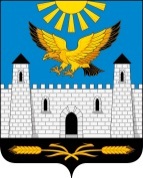             РЕСПУБЛИКА                                                                                  ИНГУШЕТИЯГОРОДСКОЙ СОВЕТ ДЕПУТАТОВ МУНИЦИПАЛЬНОГО ОБРАЗОВАНИЯ ГОРОДСКОЙ ОКРУГ ГОРОД  КАРАБУЛАКЭЛДАРХА ГIАЛА СОВЕТ               386231, РИ, г. Карабулак, ул.Джабагиева, 142, Здание городского Совета депутатов, тел./(ф):88734 44-48-47, e-mail: gorsovet-06@mail.ruРЕШЕНИЕ   №  6/1-4                                                                                "   30   "     июня       2020 г."О назначении публичных слушаний по отчету  об исполнении бюджета муниципального образования "Городской округ город Карабулак" за 2019 год"        Рассмотрев проект решения "Об утверждении отчета об исполнении бюджета муниципального образования "Городской округ город Карабулак" за 2019 год",  руководствуясь статьями 264.5 и 264.6 Бюджетного кодекса Российской Федерации, статьями 28, 52 Федерального закона от 06.10.2003 г. N 131-ФЗ "Об общих принципах организации местного самоуправления в Российской Федерации" городской Совет депутатов муниципального образования "Городской округ город  Карабулак"  решил:       1. Опубликовать и вынести на публичные слушания проект решения городского Совета депутатов муниципального образования "Городской округ город Карабулак" "Об утверждении  отчета об исполнении бюджета муниципального образования "Городской округ город Карабулак" за 2019 год (далее - проект решения) (приложение 1).       2. Назначить публичные слушания по вопросу, указанному в пункте 1 настоящего решения, на 27 июля 2020 года.       3. Определить следующие время и место проведения публичных слушаний,         вопросов, указанных в п.1 настоящего решения: 11 часов 00 минут по адресу:           Республика Ингушетия, г. Карабулак, ул. Джабагиева, 142, здание  городского  Совета депутатов.         4. Установить, что:           1) предложения по вопросам, указанным в пункте 1 настоящего решения,             учитываются в  порядке, установленном Положением о публичных слушаниях в            муниципальном образовании "Городской округ город Карабулак" и принимаются               постоянной комиссией по проведению публичных слушаний по адресу, указанному в пункте 3 настоящего решения, до 17 часов 00 минут 24 июля 2020 года.           2) жители муниципального образования "Городской округ город Карабулак"           участвуют в  обсуждении вопросов, указанных в пункте 1 настоящего решения, в порядке, установленном Положением о публичных слушаниях в муниципальном образовании "Городской округ город Карабулак" путем непосредственного выступления на публичных слушаниях.       5. Настоящее решение вступает в силу со дня его официального опубликования.И.о. председателя городского Совета депутатов муниципального образования"Городской округ город Карабулак"                                                    М. А. Аушев Глава муниципального образования  "Городской округ город Карабулак"                                                   М.-Б.М. ОскановПриложение № 1 к решению городского Совета депутатовмуниципального образования "Городской округ город Карабулак"от 30 июня 2020 г. № 6/1-4 Проект решения "Об утверждении отчета об исполнении бюджета муниципального образования "Городской округ город Карабулак" за 2019 год"          В соответствии с Бюджетным кодексом Российской Федерации от 31.07.1998 года № 145-ФЗ, Федеральным законом от 06.10.2003 года № 131-ФЗ "Об общих принципах организации местного самоуправления в Российской Федерации", Законом Республики Ингушетия от 31.10.2014 года № 60-РЗ "О формировании органов местного самоуправления в Республике Ингушетия" городской Совет муниципального образования "Городской округ города Карабулак" решил:    1. Утвердить отчет об исполнении бюджета муниципального образования "Городской округ город Карабулак" за 2019 год по доходам в сумме 151 383,7 тыс. руб., по расходам 148 545,6, тыс. руб., остатком средств на 01.01.2020 год 3 053,3 тыс. руб., (приложение №1);    2. Утвердить исполнение бюджета муниципального образования "Городской округ город Карабулак" за 2019 год по кодам классификации доходов (приложение № 2);    3.  Утвердить исполнение бюджета муниципального образования "Городской округ город Карабулак" за 2019 год по разделам и подразделам с детализацией отдельных расходов (приложение № 3);    4.  Утвердить исполнение бюджета муниципального образования "Городской округ город Карабулак" за 2019 год по расходам бюджета в разрезе ведомственной структуры (приложение № 4)    5.   Утвердить изменение остатков на едином счете бюджета г. Карабулак на 01.01.2020 год (приложение № 5);    6.  Утвердить отчет об исполнении Резервного фонда администрации г. Карабулак за 2019 год (приложение № 6);    7. Утвердить отчет о кассовых расходах городского бюджета 
по целевым статьям (муниципальных программам и непрограммных направлений деятельности) за 2019 год  (приложение № 7);    8. Опубликовать настоящее решение в газете "Керда ха" и разместить на официальном сайте органов местного самоуправления муниципального образования "Городской округ город Карабулак".И.о. председателя городского Совета депутатов муниципального образования"Городской округ город Карабулак"                                                   М. А. АушевГлава муниципального образования "Городской округ город Карабулак"                                                   М.-Б.М. ОскановПриложение № 1 к проекту решения "Об утверждении отчета об исполнениибюджета муниципального образования "Городской округ город Карабулак" за 2019 год"                                Отчёт об исполнении бюджета муниципального образования "Городской округ город Карабулак" за 2019 год           Исполнение бюджета муниципального образования "Городской округ город Карабулак" в 2019 году осуществлялось в соответствии решением от 27.12.2018г. № 11/4-3 "О бюджете городского округа г. Карабулак на 2019 год и плановый период 2020-2021годов".  	В процессе исполнения местного бюджета, в первоначально утвержденное решение городским Советом депутатов г. Карабулак "О бюджете муниципального образования городской округ г. Карабулак на 2019 год и плановый период 2020-2021 годов" вносились уточнения и изменения в бюджет решениями - №2/1-3 от 26.02.2019 года; №3/5-3 от 30.04.2019года; № 4/3-3 от 11.06.2019 года; 10/1-4 от 30.12.2019 года.Бюджет муниципального образования за 2019 год по доходам выполнен на 92,7%, что составляет 151 383,7 тыс. руб., при плане 163 284,5 тыс. рублейПрогноз налоговых и неналоговых   поступлений   выполнен на 103,3 %, что составляет     82 384,5 тыс. рублей, при плане 79 719,4 тыс. рублей.Прогноз безвозмездных поступлений выполнен на 82,6%, что составляет 68 999,2 тыс. рублей, при плане 83 565,1 тыс. рублей.На выравнивание бюджетной обеспеченности   муниципальному образованию "Городской округ город Карабулак"   поступила дотация в размере 45 552,5 тыс. рублей, при плане 53 910,2 тыс. рублей.Субсидии   бюджетам бюджетной системы Российской Федерации (межбюджетные субсидии) поступили в размере 13 924,5 тыс. рублей, при плане 19 847,7 тыс. рублей. Субвенции бюджетам субъектов Российской Федерации и муниципальных образований получены   в размере 9 552,2,0 тыс. рублей, при плане 9 807,2 тыс. рублей.Бюджет муниципального образования "Городской округ город Карабулак" за 2019 год по расходам выполнен   в сумме 148 545,6 тыс. рублей, при плановых показателях в сумме 163 499,7 тыс. рублей, что составляет 90,1%. В течение 2019    года, в результате внесения изменений в бюджет г. Карабулак, план по расходам местного бюджета был увеличен на 29 164,4 тыс. рублей. Уточнение плана было за счет:-  свободного остатка средств на 01.01.2019г.  на сумму 215,2 тыс. рублей;           -  увеличение налоговых и неналоговых доходов на сумму 11 041,5 тыс. рублей;           - а также, в соответствии с изменениями вносимые в Закон о бюджете Республики   Ингушетия на 2019год:- увеличения субсидии бюджетам городских округов на поддержку государственных программ субъектов Российской Федерации и муниципальных программ формирования современной городской среды на сумму 12 924,5 тыс. рублей;- увеличения субсидии бюджетам на проведение комплексных кадастровых работ в рамках федеральной целевой программы, "Развитие единой государственной системы регистрации прав и кадастрового учета недвижимости (2014-2020гг.)"  на сумму 5 923,2 тыс. рублей;- увеличения прочих субсидий на сумму 1000,0 тыс. руб.- уменьшение субвенции на выплату единовременного пособия при всех формах устройства детей, лишенных родительского попечения, в семью на сумму 187,9 тыс. рублей;   - уменьшение субвенции на содержание ребенка в семье опекуна и приемной семье, а также на оплату труда приемному родителю на сумму 1 067,3 тыс. рублей;  Остаток средств на 01.01.2020 г. составил 2 053,3 тыс. рублей.Изменения остатков на едином счете бюджета г. Карабулак 2019 г.Отчет                                    об использовании средств резервного фонда                                          Администрации г. Карабулак за 2019 года.          При утверждении бюджета на 2019 год в разделе 0111 "Резервные Фонды местных администраций" предусмотрены ассигнования в сумме 700,0 тыс. руб. В течение 2019 года средства резервного фонда администрации г. Карабулак использованы не были.Средства Резервного Фонда  Администрации г. Карабулак, предусмотренные в 2019г.          Приложение №7      к проекту решения "Об утверждении отчета об исполнениибюджета муниципального образования "Городской округ город Карабулак" за 2019 год" Отчет  о кассовых расходах городского бюджета за 2019 г. 
по целевым статьям (муниципальных программам  и непрограммных направлений деятельности)(тыс. рублей)          ГIАЛГIАЙ                                                                    	                РЕСПУБЛИКА           РЕСПУБЛИКА                                                                                   ИНГУШЕТИЯГОРОДСКОЙ СОВЕТ ДЕПУТАТОВ МУНИЦИПАЛЬНОГО ОБРАЗОВАНИЯ ГОРОДСКОЙ ОКРУГ ГОРОД  КАРАБУЛАКЭЛДАРХА ГIАЛА СОВЕТ               386231, РИ, г. Карабулак, ул.Джабагиева, 142, Здание городского Совета депутатов, тел./(ф):88734 44-48-47, e-mail: gorsovet-06@mail.ruРЕШЕНИЕ     №  6/2-4                                                                               "   30   "     июня       2020 г."О внесении изменений в Решение городского Совета муниципального образования "Городской округ город Карабулак" от 10 марта 2010 г. N 11/6-1 "О земельном налоге"В соответствии с Федеральным законом от 6 октября 2003 года N 131-ФЗ "Об общих принципах организации местного самоуправления в Российской Федерации", главой 31 части второй Налогового кодекса Российской Федерации, руководствуясь Уставом муниципального образования "Город Карабулак" городской Совет депутатов муниципального образования "Городской округ город Карабулак" решил:         1. Внести в решение городского Совета муниципального образования "Городской округ город Карабулак" от 10.03.2010г. № 11/6-1 "О земельном налоге" следующие изменения:         1.1.В таблице п.2 решения строку "Прочие земельные участки" изложить в следующей редакции:2. Опубликовать настоящее решение в газете "Керда ха" и разместить на официальном сайте органов местного самоуправления муниципального образования "Городской округ город Карабулак".3. Настоящее решение вступает в силу по истечении одного месяца со дня его официального опубликования и распространяется на правоотношения, возникшие с 01 апреля 2020 года.И.о. председателя городского Совета депутатов муниципального образования"Городской округ город Карабулак"                                                   М. А. АушевГлава муниципального образования "Городской округ город Карабулак"                                                   М.-Б.М. Осканов          ГIАЛГIАЙ                                                                    	            РЕСПУБЛИКА           РЕСПУБЛИКА                                                                               ИНГУШЕТИЯГОРОДСКОЙ СОВЕТ ДЕПУТАТОВ МУНИЦИПАЛЬНОГО ОБРАЗОВАНИЯ ГОРОДСКОЙ ОКРУГ ГОРОД КАРАБУЛАКЭЛДАРХА ГIАЛА СОВЕТ               386231, РИ, г. Карабулак, ул.Джабагиева, 142, Здание городского Совета депутатов, тел./(ф):88734 44-48-47, e-mail: gorsovet-06@mail.ruРЕШЕНИЕ       №  6/3-4                                                                            "   30   "     июня       2020 г."О даче согласия на утверждение Мальсагова И.А.в должности заместителя главы муниципального образования "Городской округ город Карабулак"Рассмотрев представление администрации № 1037/01-19 от 03 апреля 2020 года о согласовании кандидатуры Мальсагова И.А. на должность заместителя главы муниципального образования "Городской округ город Карабулак", руководствуясь статьей 49 Устава муниципального образования "Город Карабулак" городской Совет депутатов муниципального образования "Городской округ город Карабулак" решил:          1. Дать согласие на утверждение в должности заместителя главы муниципального образования "Городской округ город Карабулак" – Мальсагова Иналука Ахметовича.   2. Опубликовать настоящее решение в газете "Керда ха"        3.  Настоящее Решение вступает в законную силу со дня его подписанияИ.о. председателя городского Советадепутатов муниципального образования "Городской округ город Карабулак"                                                     М.А. Аушев             ГIАЛГIАЙ                                                                    	            РЕСПУБЛИКА           РЕСПУБЛИКА                                                                               ИНГУШЕТИЯГОРОДСКОЙ СОВЕТ ДЕПУТАТОВ МУНИЦИПАЛЬНОГО ОБРАЗОВАНИЯ ГОРОДСКОЙ ОКРУГ ГОРОД КАРАБУЛАКЭЛДАРХА ГIАЛА СОВЕТ               386231, РИ, г. Карабулак, ул.Джабагиева, 142, Здание городского Совета депутатов, тел./(ф):88734 44-48-47, e-mail: gorsovet-06@mail.ruРЕШЕНИЕ      №  6/4-4                                                                             "   30   "     июня       2020 г.Об опубликовании проекта решения городского Совета депутатовмуниципального образования "Городской округ город Карабулак""О внесении изменений в Устав муниципального образования"Город Карабулак"    В соответствии с частью 4 статьи 44 Федерального закона от 6 октября 2003 года № 131-ФЗ "Об общих принципах организации местного самоуправления в Российской Федерации", в целях приведения Устава муниципального образования "Город Карабулак" в соответствие с действующим законодательством, городской Совет депутатов муниципального образования "Городской округ город Карабулак" решил:1. Утвердить проект решения о внесении изменений и дополнений в Устав муниципального образования "Город Карабулак" (прилагается).2. Обнародовать прилагаемый проект решения городского Совета депутатов "О внесении изменений в Устав муниципального образования  "Город Карабулак" путем опубликования в газете "Керда Ха" и размещения на официальном сайте муниципального образования "Городской округ город Карабулак" www.mokarabulak.ru в информационно-телекоммуникационной сети "Интернет".И.о. председателя городского Совета                                  депутатов муниципального образования                                                            "Городской округ город Карабулак"                                                  М.А.Аушев  Глава муниципального образования "Городской округ город Карабулак"                                                   М.-Б.М. ОскановПриложение №1 к решению городского Совета депутатов муниципального образования "Городской округ город Карабулак"от 30 июня 2020 №6/4-4 Проект Решения"О внесении изменений в Устав муниципального образования "Город Карабулак"В соответствии с Федеральным законом Федеральный закон от 24 апреля 2020 г. N 148-ФЗ "О внесении изменений в отдельные законодательные акты Российской Федерации", руководствуясь статьями 35, 44, Федерального закона от 6 октября 2003 года №131-ФЗ "Об общих принципах организации местного самоуправления в Российской Федерации", городской Совет депутатов муниципального образования "Городской округ город Карабулак" решил:       1. Внести в Устав муниципального образования "Город Карабулак", утвержденный Решением городского Совета муниципального образования "Городской округ город Карабулак" № 1 от 25.12.2009, зарегистрированный Управлением Минюста России по Республике Ингушетия 28.12.2009 за номером  RU 063030002009001 следующие изменения и дополнения:      1.1. часть 1 статьи 45 дополнить абзацем следующего содержания:"Депутату представительного органа муниципального образования для осуществления своих полномочий на непостоянной основе гарантируется сохранение места работы (должности) на период, продолжительность которого в совокупности составляет шесть рабочих дней в месяц.".      2. Настоящее решение вступает в силу со дня официального обнародования после его государственной регистрации.И.о. председателя городского Совета                                  депутатов муниципального образования                                                           "Городской округ город Карабулак"                                                   М.А. Аушев  Глава муниципального образования "Городской округ город Карабулак"                                                   М.-Б.М. Осканов          ГIАЛГIАЙ                                                                    	             РЕСПУБЛИКА           РЕСПУБЛИКА                                                                               ИНГУШЕТИЯГОРОДСКОЙ СОВЕТ ДЕПУТАТОВ МУНИЦИПАЛЬНОГО ОБРАЗОВАНИЯ ГОРОДСКОЙ ОКРУГ ГОРОД  КАРАБУЛАКЭЛДАРХА ГIАЛА СОВЕТ               386231, РИ, г. Карабулак, ул.Джабагиева, 142, Здание городского Совета депутатов, тел./(ф):88734 44-48-47, e-mail: gorsovet-06@mail.ruРЕШЕНИЕ№  6/5-4                                                                           "   30   "     июня       2020 г."О внесении изменений в некоторые нормативные правовые акты городского Совета депутатов муниципальногообразования "Городской округ город Карабулак"В соответствии с Федеральным законом от 06.10.2003 N 131-ФЗ "Об общих принципах организации местного самоуправления в Российской Федерации", Федеральным законом от 25.12.2008 N 273-ФЗ "О противодействии коррупции",   Уставом муниципального образования "Город Карабулак", городской Совет муниципального образования "Городской округ город Карабулак" решил:         1. В решение № 2/3-2 от 26 февраля 2015 года "Об утверждении Положения о представлении гражданами, претендующими на замещение должностей муниципальной службы в муниципальном образовании "Городской округ город Карабулак", сведений о доходах, об имуществе и обязательствах имущественного характера, а также о представлении муниципальными служащими в муниципальном образовании "Городской округ город Карабулак", сведений о доходах, расходах, об имуществе и обязательствах имущественного характера" внести следующие изменения:         Приложение № 2 к решению изложить в новой редакции согласно приложению № 1 к настоящему решению.         2. В решение № 2/4-2 от 26 февраля 2015 года "Об утверждении Положения о представлении гражданами, претендующими на замещение муниципальных должностей в муниципальном образовании "Городской округ город Карабулак", сведений о доходах, об имуществе и обязательствах имущественного характера, а также о представлении лицами, замещающими муниципальные должности в муниципальном образовании "Городской округ город Карабулак", сведений о доходах, расходах, об имуществе и обязательствах имущественного характера" внести следующие изменения:         Приложение № 2 к решению изложить в новой редакции согласно приложению № 2 к настоящему решению.2. Настоящее решение вступает в силу со дня опубликования в газете "Керда Ха".И.о. председателя городского Совета                                  депутатов муниципального образования                                                           "Городской округ город Карабулак"                                                   М.А. Аушев  Глава муниципального образования "Городской округ город Карабулак"                                                   М.-Б.М. ОскановПриложение №1к решению городского Совета муниципального образования"Городской округ город Карабулак"от 30 июня 2020 г. N 6/5-4Перечень
должностей муниципальной службы в муниципальном образовании "Городской округ город Карабулак", при назначении на которые граждане обязаны представлять сведения о доходах, об имуществе и обязательствах имущественного характера, а также сведения о доходах, об имуществе и обязательствах имущественного характера своих супруги (супруга) и несовершеннолетних детей, и при замещении которых муниципальные служащие в муниципальном образовании "Городской округ город Карабулак" обязаны представлять сведения о доходах, расходах, об имуществе и обязательствах имущественного характера, а также сведения о доходах, расходах, об имуществе и обязательствах имущественного характера своих супруги (супруга) и несовершеннолетних детейГлава 1. Должности муниципальной службы в аппарате городского Совета депутатов муниципального образования "Городской округ город Карабулак"1. Высшая должность муниципальной службы Управляющий делами.2. Главная должность муниципальной службы Начальник отдела.3. Ведущие должности муниципальной службы Главный специалист4. Старшая должность муниципальной службы Ведущий специалистГлава 2. Должности муниципальной службы в администрации муниципального образования "Городской округ город Карабулак"1. Высшие должности муниципальной службы Глава муниципального образования; Заместитель главы муниципального образования; Управляющий делами.2. Главные должности муниципальной службы Помощник главы муниципального образования; Начальник отдела.3. Ведущие должности муниципальной службы Главный специалист4. Старшие должности муниципальной службы Ведущий специалистПриложение №2к решению городского Совета муниципального образования"Городской округ город Карабулак"от 30 июня 2020 г. N 6/5-4Перечень
муниципальных должностей в муниципальном образовании "Городской округ город Карабулак" при назначении на которые граждане обязаны представлять сведения о доходах, об имуществе и обязательствах имущественного характера, а также сведения о доходах, об имуществе и обязательствах имущественного характера своих супруги (супруга) и несовершеннолетних детей, и при замещении которых лица, замещающие эти муниципальные должности, обязаны представлять сведения о доходах, расходах, об имуществе и обязательствах имущественного характера, а также сведения о доходах, расходах, об имуществе и обязательствах имущественного характера своих супруги (супруга) и несовершеннолетних детейПредседатель городского Совета депутатов муниципального образования;Заместитель председателя городского Совета депутатов муниципального образования, осуществляющий свои полномочия на постоянной основе.Приложение №2к проекту решения "Об утверждении отчета об исполнениибюджета муниципального образования "Городской округ город Карабулак" за 2019 год" Приложение №2к проекту решения "Об утверждении отчета об исполнениибюджета муниципального образования "Городской округ город Карабулак" за 2019 год" Приложение №2к проекту решения "Об утверждении отчета об исполнениибюджета муниципального образования "Городской округ город Карабулак" за 2019 год" Исполнение бюджета МО "Городской округ город Карабулак" за 2019 году Исполнение бюджета МО "Городской округ город Карабулак" за 2019 году Исполнение бюджета МО "Городской округ город Карабулак" за 2019 году  по кодам классификации доходов по кодам классификации доходов по кодам классификации доходовтыс.руб.ДОХОДЫКод доходаКассовое 
ИсполнениеДОХОДЫКод доходаКассовое 
Исполнение124Общий объем доходов городского бюджета
 за 2018год8 50 00000 00 0000 000 151 383,7Налоговые и неналоговые доходы                                                 1 00 00000 00 0000 00082 384,5БЕЗВОЗМЕЗДНЫЕ ПОСТУПЛЕНИЯ2 00 00000 00 0000 00068 999,2в том числе:Дотация на выравнивание бюджетной обеспеченности000 2 02 15001 04 0000 15045 552,5Дотация  на сбалансированность бюджета  000 2 02 15002 04 0000 1500,0Субсидия бюджетам городских округов на поддержку отрасли культуры000 2 02 25519 04 0000 1500,0Субсидии бюджетам городских округов на  поддержку государственных программ субъектов Российской Федерации  и муниципальных программ формирования современной городской среды000 2 02 25555 04 0000 15012 924,5Прочие субсидии бюджетам городских округов000 2 02 299999 04 0000 1501 000,0Субсидии бюджетам на проведение комплексных кадастровых работ в рамках федеральной целевой программы , "Развитие единой государственной системы регистрации прав и кадастрового учета недвижимости (2014-2020гг.)"000 2 02 25511 00 0000 1500,0Субвенции на осуществление полномочий по первичному воинскому учету на территориях, где отсутствуют военные 
комиссариаты   000 2 02 35118 04 0000 150794,9Субвенции на выплату единовременного пособия при всех формах устройства детей, лишенных родительского попечения, в семью000 2 02 35260 04 0000 150306,9Субвенции бюджетам городских округов на выполнение передаваемых полномочий субъектов Российской Федерации000 2 02 03024 04 0000 1500,0Субвенции на содержание ребенка в семье опекуна и приемной семье, а также вознаграждение, причитающееся приемному родителю                                                          000 2 0230027 04 0000 1508 401,9Субвенции на выплату единовременного пособия при поступлении детей-сирот, находящихся  под опекой,  в высшие и средние профессиональные учебные заведения на территории Республика Ингушетия000 2 02  03999 04 0000 15018,5Прочие межбюджетные трансферты, передаваемые бюджетам городских округов000 2 02 04999 04 0000 1500,0Возврат остатков субсидий, субвенций и иных межбюджетных трансфертов, имеющих целевое назначение, прошлых лет из бюджетов городских округов000 2 19 04000 04 0000 1500,0Приложение №3 к проекту решения "Об утверждении отчета об исполнениибюджета муниципального образования "Городской округ город Карабулак" за 2019 год" Приложение №3 к проекту решения "Об утверждении отчета об исполнениибюджета муниципального образования "Городской округ город Карабулак" за 2019 год" Приложение №3 к проекту решения "Об утверждении отчета об исполнениибюджета муниципального образования "Городской округ город Карабулак" за 2019 год" Приложение №3 к проекту решения "Об утверждении отчета об исполнениибюджета муниципального образования "Городской округ город Карабулак" за 2019 год" Приложение №3 к проекту решения "Об утверждении отчета об исполнениибюджета муниципального образования "Городской округ город Карабулак" за 2019 год" Приложение №3 к проекту решения "Об утверждении отчета об исполнениибюджета муниципального образования "Городской округ город Карабулак" за 2019 год" Приложение №3 к проекту решения "Об утверждении отчета об исполнениибюджета муниципального образования "Городской округ город Карабулак" за 2019 год" Приложение №3 к проекту решения "Об утверждении отчета об исполнениибюджета муниципального образования "Городской округ город Карабулак" за 2019 год" Приложение №3 к проекту решения "Об утверждении отчета об исполнениибюджета муниципального образования "Городской округ город Карабулак" за 2019 год" Приложение №3 к проекту решения "Об утверждении отчета об исполнениибюджета муниципального образования "Городской округ город Карабулак" за 2019 год" Приложение №3 к проекту решения "Об утверждении отчета об исполнениибюджета муниципального образования "Городской округ город Карабулак" за 2019 год" Приложение №3 к проекту решения "Об утверждении отчета об исполнениибюджета муниципального образования "Городской округ город Карабулак" за 2019 год" Исполнение   бюджета городского округа г. Карабулак за 2019 год  по разделам и подразделамИсполнение   бюджета городского округа г. Карабулак за 2019 год  по разделам и подразделамИсполнение   бюджета городского округа г. Карабулак за 2019 год  по разделам и подразделамРЗПЗНаименование2019г01Общегосударственные вопросы49 866,50102Функционирование высшего должностного  лица субъекта  Российской Федерации и муниципального образования570,60103Функционирование  законодательных  (представительных) органов государственной  власти и представительных  органов муниципальных образований6 723,00104Функционирование Правительства Российской Федерации, высших исполнительных органов государственной власти субъектов Российской Федерации, местных администраций25 371,00106Обеспечение деятельности финансовых, налоговых и таможенных органов и органов    финансового (финансово-бюджетного) надзора5 083,40107Обеспечение проведения выборов и референдумов1 300,00111Резервные фонды0,00113Другие общегосударственные вопросы10 818,402Национальная оборона794,90203Мобилизация и воинская подготовка (на осуществление полномочий по первичному воинскому учету на территориях, где отсутствуют военные комиссариаты)794,903Национальная  безопасность и правоохранительная деятельность2 136,40309Защита населения  и территории от чрезвычайных ситуаций природного и техногенного характера, гражданская оборона2 136,404Национальная экономика7 149,70409Дорожное хозяйство 7 149,705Жилищно-коммунальное хозяйство32 267,00501Жилищное хозяйство0502Коммунальное хозяйство0503Благоустройство32 267,007Образование19 501,40701Дошкольное образование0703Дополнительное образование детей19 501,408Культура и кинематография9 368,30801Культура9 368,310Социальная политика8 727,31004Охрана семьи и детства.8 727,311Физическая культура и спорт16 365,11101Физическая культура16 365,112     Средства массовой информации2 369,01202Периодическая печать и издательства2 369,0Итого:148 545,6Приложение №4к проекту решения "Об утверждении отчета об исполнениибюджета муниципального образования "Городской округ город Карабулак" за 2019 год" Приложение №4к проекту решения "Об утверждении отчета об исполнениибюджета муниципального образования "Городской округ город Карабулак" за 2019 год" Приложение №4к проекту решения "Об утверждении отчета об исполнениибюджета муниципального образования "Городской округ город Карабулак" за 2019 год" Приложение №4к проекту решения "Об утверждении отчета об исполнениибюджета муниципального образования "Городской округ город Карабулак" за 2019 год" Приложение №4к проекту решения "Об утверждении отчета об исполнениибюджета муниципального образования "Городской округ город Карабулак" за 2019 год" Приложение №4к проекту решения "Об утверждении отчета об исполнениибюджета муниципального образования "Городской округ город Карабулак" за 2019 год" Приложение №4к проекту решения "Об утверждении отчета об исполнениибюджета муниципального образования "Городской округ город Карабулак" за 2019 год" Приложение №4к проекту решения "Об утверждении отчета об исполнениибюджета муниципального образования "Городской округ город Карабулак" за 2019 год" Приложение №4к проекту решения "Об утверждении отчета об исполнениибюджета муниципального образования "Городской округ город Карабулак" за 2019 год" Приложение №4к проекту решения "Об утверждении отчета об исполнениибюджета муниципального образования "Городской округ город Карабулак" за 2019 год" Исполнение бюджета городского округа г. Карабулак за 2019 год 
в разрезе Ведомственной структуры расходов Исполнение бюджета городского округа г. Карабулак за 2019 год 
в разрезе Ведомственной структуры расходов Исполнение бюджета городского округа г. Карабулак за 2019 год 
в разрезе Ведомственной структуры расходов Исполнение бюджета городского округа г. Карабулак за 2019 год 
в разрезе Ведомственной структуры расходов Исполнение бюджета городского округа г. Карабулак за 2019 год 
в разрезе Ведомственной структуры расходов Исполнение бюджета городского округа г. Карабулак за 2019 год 
в разрезе Ведомственной структуры расходов Исполнение бюджета городского округа г. Карабулак за 2019 год 
в разрезе Ведомственной структуры расходов Исполнение бюджета городского округа г. Карабулак за 2019 год 
в разрезе Ведомственной структуры расходов Исполнение бюджета городского округа г. Карабулак за 2019 год 
в разрезе Ведомственной структуры расходов Исполнение бюджета городского округа г. Карабулак за 2019 год 
в разрезе Ведомственной структуры расходов Гл.РзПзЦСРВРсумма тыс.рубГл.РзПзПППОМНРВР2019 годГородской  Совет депутатов муниципального образования  "Городской округ город Карабулак"9006 723,0ОБЩЕГОСУДАРСТВЕННЫЕ ВОПРОСЫ900016 723,0Функционирование  законодательных (представительных)  органов государственной власти и представительных органов муниципальных образований (аппарат)90001036 723,0Непрограммные расходы в рамках обеспечения деятельности  законодательного представительного органа9000103106 723,0Обеспечение деятельности председателя законодательного органа  муниципальной власти900010310200598,9Расходы на выплаты по оплате труда работников муниципальных органов90001031020010010598,9Расходы на выплаты персоналу в целях обеспечения  выполнения функций муниципальными органами, казёнными учреждениями , органами управления государственными внебюджетными фондами90001031020010010100598,9Председатель городского совета (Расходы на обеспечение функций муниципальных органов( за исключением  расходов на выплаты по  оплате труда указанных органов )900010310200100201000,0Функционирование  законодательных (представительных)  органов государственной власти и представительных органов муниципальных образований (аппарат)9000103101006 124,1Расходы на выплаты по оплате труда работников муниципальных органов900010310100100103 767,5Расходы на выплаты персоналу в целях обеспечения  выполнения функций муниципальными органами, казёнными учреждениями , органами управления государственными внебюджетными фондами900010310100100101003 767,5Расходы на обеспечение функций муниципальных органов (за исключение расходов на выплаты по оплате труда указанных органов)900010310100100202 356,6Расходы на выплаты персоналу в целях обеспечения  выполнения функций муниципальными органами, казёнными учреждениями , органами управления государственными внебюджетными фондами900010310100100201000,0Закупка товаров, работ, услуг для муниципальных нужд900010310100100202002 338,5Иные бюджетные  ассигнования9000103101001002080018,1 Орган  местного самоуправления "Администрация г.Карабулак"90125 941,6ОБЩЕГОСУДАРСТВЕННЫЕ ВОПРОСЫ9010125 941,6Функционирование высшего  должностного лица  субъекта Российской Федерации  и муниципального образования  9010102570,6Непрограммные расходы в рамках обеспечения деятельности   органов исполнительной власти901010211570,6Глава муниципального образования900010211200570,6Расходы на выплаты по оплате труда работников муниципальных органов90101021120010010570,6Расходы на выплаты персоналу в целях обеспечения  выполнения функций муниципальными органами, казёнными учреждениями , органами управления государственными внебюджетными фондами90101021120010010100570,6Глава муниципального образования (Расходы на обеспечение функций муниципальных органов( за исключением  расходов на выплаты по  оплате труда указанных органов )901010211200100201000,0Функционирование Правительства  Российской Федерации, высших исполнительных  органов государственной власти субъектов Российской Федерации,  местных администраций901010425 371,0Непрограммные расходы в рамках обеспечения деятельности   органов исполнительной власти90101041125 371,0Центральный аппарат90101041110025 371,0Расходы на выплаты по оплате труда работников государственных органов9010104111001001013 249,9Расходы на выплаты персоналу в целях обеспечения  выполнения функций муниципальными органами, казёнными учреждениями , органами управления государственными внебюджетными фондами9010104111001001010013 249,9Расходы на обеспечение функций муниципальных органов( за исключением  расходов на выплаты по  оплате труда указанных органов)9010104111001002012 121,1Расходы на выплаты персоналу в целях обеспечения  выполнения функций муниципальными органами, казёнными учреждениями , органами управления государственными внебюджетными фондами9010104111001002010068,2Закупка товаров, работ, услуг для муниципальных нужд901010411100100202009 973,9Иные бюджетные  ассигнования901010411100100208002 079,0Обеспечение проведения выборов и референдумов90101071 300,0Программа "Управление муниципальными финансами муниципального образования "Городской округ город Карабулак" на 2017-2019 годы 9010107011 300,0Подпрограмма "Организация бюджетного процесса" в муниципальном образовании  "Городской округ город Карабулак"90101070111 300,0Расходы на проведение муниципальных выборов МО " Городской округ город Карабулак"901010701103100301 300,0Закупка товаров, работ, услуг для государственных (муниципальных) нужд901010701103100302001 300,0Другие общегосударственные вопросы901011310 818,4Программа "Управление муниципальными финансами муниципального образования "Городской округ город Карабулак" на 2018-2020 годы"90101130110 818,4Подпрограмма "Организация бюджетного процесса" в муниципальном образовании  "Городской округ город Карабулак"901011301110 818,4 Выполнение мероприятий по  реализации вопросов  общегородского значения 9010113011039 743,1Расходы на выполнение функций по вопросам общегородского значения901011301103100309 743,1Закупка товаров, работ, услуг для муниципальных нужд901011301103100302002 558,0Социальное обеспечение и иные выплаты населению901011301103100303001 087,0Иные бюджетные  ассигнования901011301103100308006 098,1Подготовка населения  к защите от террористических актов и предупреждению экстремистской деятельности901011301104137,7Реализация мероприятий  "Профилактика терроризма и экстремизма в г. Карабулак"90101130110442730137,7Закупка товаров, работ, услуг для муниципальных нужд90101130110442730200137,7Профилактика развития наркозависимости, включая сокращение потребления наркотических средств и психоактивных веществ90101130110541,0Комплексные мероприятия по противодействию, злоупотреблению и распространению наркотических средств и незаконному обороту на территории г. Карабулак9010113011054141041,0Закупка товаров, работ, услуг для муниципальных нужд9010113011054141020041,0Устранение причин и условий, способствующих совершению правонарушений901011301106200,0Реализация мероприятий , направленных на профилактику правонарушений на территории г. Карабулак 90101130110642740200,0Закупка товаров, работ, услуг для муниципальных нужд90101130110642740200200,0Социальное  обеспечение и иные выплаты населению90101130110642740300Организация и проведение профилактических антикоррупционных мероприятий в исполнительных органах государственной власти 90101130110790,0Мероприятия "О противодействии коррупции в муниципальном образовании"9010113011074275090,0Закупка товаров, работ, услуг для муниципальных нужд9010113011074275020090,0Создание условий для организации досуга и обеспечение условий для массового отдыха жителей901011301108502,0Организация и проведение культурно-массовых мероприятий городского значения90101130110841040502,0Закупка товаров, работ, услуг для муниципальных нужд90101130110841040200502,0Выполнение мероприятий по обеспечению противопожарной безопасности 90101130110954,6Реализация мероприятий  "Противопожарная безопасность в МО "Городской округ в г. Карабулак на 2017-2019гг."9010113011094137054,6Закупка товаров, работ, услуг для муниципальных нужд9010113011094137020054,6Организация и проведения мероприятий направленных на развитие физической культуры  и спорта на территории МО г.Карабулак на 2017-2019гг.90101130111050,0Реализация мероприятий  "По подготовке и проведению городских спортивно-массовых мероприятий  в МО "Городской округ в г. Карабулак на 2017-2019"9010113011104092050,0Закупка товаров, работ, услуг для муниципальных нужд9010113011104092020050,0Реализация  мероприятий по уточнению границ земельных участков и объектов недвижимости на территории МО  "Городской округ г. Карабулак" на 2019 год9010113011110,0Проведение  комплексных  кадастровых работ на территории МО  "Городской округ г. Карабулак" на 2019 год901011301111L51100,0Закупка товаров, работ, услуг для муниципальных нужд901011301111L5110200Национальная  оборона90102794,9Мобилизационная  и вневойсковая  подготовка9010203794,9Программа "Управление муниципальными финансами муниципального образования "Городской округ город Карабулак" на 2017-2019 годы"901020301794,9Подпрограмма "Создание условий для эффективного выполнения полномочий органов местного самоуправления"  муниципального образования г. Карабулак9010203012794,9Мероприятия по обеспечению мобилизационной готовности901020301201794,9Осуществление первичного воинского учета на территориях, где отсутствуют военные комиссариаты90102030120151180794,9Расходы на выплаты персоналу в целях обеспечения  выполнения функций муниципальными органами, казёнными учреждениями , органами управления государственными внебюджетными фондами90102030120151180100580,0Закупка товаров, работ и услуг для государственных (муниципальных) нужд90102030120151180200214,9Национальная  безопасность и правоохранительная деятельность901032 136,4Защита населения  и территории от чрезвычайных ситуаций природного и техногенного характера, гражданская оборона90103092 136,4Программа "Управление муниципальными финансами муниципального образования "Городской округ город Карабулак" на 2015-2017 годы9010309012 136,4Подпрограмма "Создание ЕДДС для обеспечения защиты населения и территории от чрезвычайных ситуаций и обеспечения пожарной безопасности" в муниципальном образовании  "Городской округ город Карабулак"90103090132 136,4Выполнение мероприятий по обеспечению противопожарной безопасности 9010309013092 136,4Реализация мероприятий  "Противопожарная безопасность в МО "Городской округ в г. Карабулак на 2017-2019гг."901030901309413702 136,4Расходы на выплаты персоналу в целях обеспечения  выполнения функций муниципальными органами, казёнными учреждениями , органами управления государственными внебюджетными фондами901030901309413701002 016,4Закупка товаров, работ и услуг для государственных (муниципальных) нужд90103090130941370200120,0Национальная экономика901047 149,7Дорожное хозяйство90104097 149,7Программа "Благоустройство муниципального образования  "Городской округ город Карабулак" на 2018-2020 годы.9010409047 149,7Подпрограмма "Мероприятия по содержанию и благоустройству" муниципального образования "Городской округ город Карабулак" на 2018-2020 годы"90104090417 149,7 Реализация мероприятий, направленных на организацию благоустройства территорий   городского  округов г.Карабулак9010409041017 149,7Развитие территорий муниципальных образований Республики Ингушетия, основанных на местных инициативах901040904101630200,0Закупка товаров, работ и услуг для государственных (муниципальных) нужд90104090410163020200Строительство и  содержание автомобильных дорог и инженерных сооружений в границах городских округов и поселений в рамках благоустройства901040904101600202 439,7Закупка товаров, работ и услуг для государственных (муниципальных) нужд901040904101600202002 439,7Жилищно-коммунальное хозяйство 9010532 267,0Благоустройство 901050332 267,0Программа "Благоустройство муниципального образования  "Городской округ город Карабулак" на 2018-2020 годы"90105030419 342,5Подпрограмма "Мероприятия по содержанию и благоустройству" муниципального образования "Городской округ город Карабулак" на 2018-2020 годы"901050304119 342,5Реализация мероприятий, направленных на организацию благоустройства территорий   городского  округов г. Карабулак90105030410119 342,5Уличное освещение 901050304101600102 542,7Закупка товаров, работ и услуг для государственных (муниципальных) нужд901050304101600102002 542,7Озеленение90105030410160030127,2Закупка товаров, работ и услуг для государственных (муниципальных) нужд90105030410160030200127,2Организация и содержание мест захоронения901050304101600400,0Закупка товаров, работ и услуг для государственных (муниципальных) нужд901050304101600402000,0Прочие мероприятия по благоустройству городских округов и поселений9010503041016005016 672,7Закупка товаров, работ и услуг для государственных (муниципальных) нужд9010503041016005020016 672,7Программа "Формирование современной городской среды в городском округе г. Карабулак на 2018 , 2019-2022 годы"90105030612 924,5Подпрограмма "Благоустройство дворовых территорий и территорий общего пользования муниципального образования "Городской округ г. Карабулак" на 2018-2020 гг."901050306112 924,5Реализация программ формирования современной городской среды9010503061F25555012 924,5Закупка товаров, работ и услуг для государственных (муниципальных) нужд9010503061F25555020012 924,5Подпрограмма "Благоустройство мест массового отдыха населения (городских парков) муниципального образования "Городской округ г. Карабулак " на 2018-2020 гг."90105030620,0Поддержка обустройства мест массового отдыха населения  (городских парков)901050306201R56000,0Закупка товаров, работ и услуг для государственных (муниципальных) нужд901050306201R56002000,0Физическая культура и спорт907110016 365,1МКУ "Спортивная школа г.Карабулак  им. Х.Р.Дзейтова"907110116 365,1Программа "Развития физической  культуры и спорта" муниципального образования "Городской округ город Карабулак" на 2018 -2020 годы" 90711010716 365,1Подпрограмма  "Реализация мер по развитию физической культуры и спорта"  в муниципальном образовании "Городской округ город Карабулак"907110107116 365,1Создание условий для занятий физкультуры и спорта на территории муниципального образования "Городской округ город Карабулак"90711010710116 365,1Обеспечение деятельности (оказания услуг) учреждений муниципального образования  по физической культуре и спорту9071101071011138016 365,1Расходы на выплаты персоналу в целях обеспечения  выполнения функций муниципальными органами, казёнными учреждениями, органами управления государственными внебюджетными фондами9071101071011138010013 384,7Закупка товаров, работ и услуг для государственных (муниципальных) нужд907110107101113802002 730,8Уплата налогов, сборов и иных платежей 90711010710111380800249,6Социальная политика901108 727,3Охрана семьи и детства90110048 727,3Программа "Развитие образования" муниципального образования "Городской округ город Карабулак" на 2018 - 2020 годы"9011004038 727,3Подпрограмма "Права ребенка на семью"90110040398 727,3Обеспечение предоставления мер  социальной поддержки     детям-сиротам, детям, оставшихся без попечения родителей"9011004039018 627,6Выплаты единовременного пособия при всех формах устройства детей, лишенных родительского попечения в семью90110040390152600306,9Социальное обеспечение и иные выплаты населению90110040390152600300305,5Закупка товаров, работ и услуг для государственных (муниципальных) нужд901100403901526002001,4Выплата единовременных пособий при поступлении детей-сирот, находящихся  под опекой (попечительством), в высшие и средние профессиональные учебные заведения на территории Республики Ингушетия9011004039016305018,5Социальное обеспечение и иные выплаты населению9011004039016305030018,3Закупка товаров, работ и услуг для государственных (муниципальных) нужд901100403901630502000,2Выплата пособия на содержание ребенка в семье опекуна и приёмной семье, а также вознаграждение, причитающееся приемному родителю901100403901630608 401,9Социальное обеспечение и иные выплаты населению901100403901630603008 303,8Закупка товаров, работ и услуг для государственных (муниципальных) нужд9011004039016306020098,1Средства массовой информации901122 369,0Периодическая печать и издательства90112022 369,0Непрограммные расходы  периодических изданий, учрежденные органами законодательно-исполнительной власти9011202122 369,0Государственная поддержка средств массовой информации9011202121002 369,0Обеспечение деятельности учреждений  (оказание услуг), обеспечивающих услуги в сфере периодической печати и издательства901120212100115302 369,0Предоставление субсидий  бюджетным, автономным  учреждениям и иным некоммерческим организациям901120212100115306002 369,0Карабулакское городское финансовое управление9025 083,4Обеспечение деятельности финансовых, налоговых и таможенных органов и органов финансового (финансово-бюджетного) надзора90201065 083,4"Управление муниципальными финансами муниципального образования "Городской округ город Карабулак" на 2018-2020 годы"9020106015 083,4"Организация бюджетного процесса в муниципальном образовании "Городской округ город Карабулак"90201060115 083,4Обеспечение деятельности финансового органа9020106011015 083,4Расходы на выплаты по оплате труда работников финансового органа 902010601101100103 817,9Расходы на выплаты персоналу в целях обеспечения  выполнения функций муниципальными органами, казёнными учреждениями, органами управления государственными внебюджетными фондами902010601101100101003 817,9Расходы на обеспечение функций финансового органа город Карабулак902010601101100201 265,5Расходы на выплаты персоналу в целях обеспечения  выполнения функций муниципальными органами, казёнными учреждениями, органами управления государственными внебюджетными фондами9020106011011002010075,9Закупка товаров, работ и услуг для государственных (муниципальных) нужд902010601101100202001 171,9Иные бюджетные  ассигнования9020106011011002080017,7Резервные фонды90201110,0Программа "Управление муниципальными финансами муниципального образования "Городской округ город Карабулак" на 2018-2020 годы"9020111010,0Подпрограмма "Организация бюджетного процесса в муниципальном образовании "Городской округ город Карабулак" 90201110110,0Расходы резервного фонда9020111011020,0Формирование резервного фонда администрации г. Карабулак 902011101102435200,0Резервные средства902011101102435208700,0Дополнительное образование000070319 501,4МКОУДОД "Центр детского технического творчества г.Карабулак"90507036 529,2Программа "Развитие образования" муниципального  образования "Городской округ город Карабулак"9050703036 529,2Подпрограмма "Развитие дополнительного образования" в муниципальном образовании "Городской округ город Карабулак"90507030356 529,2Организация представления  дополнительного образования  на территории муниципального образования "Городской округ город Карабулак"9050703035016 529,2Обеспечение деятельности (оказания услуг) учреждений по внешкольной работе с детьми905070303501111506 529,2Расходы на выплаты персоналу в целях обеспечения  выполнения функций муниципальными органами, казёнными учреждениями , органами управления государственными внебюджетными фондами905070303501111501006 182,0Закупка товаров, работ и услуг для государственных (муниципальных) нужд90507030350111150200301,3Уплата налогов, сборов и иных платежей 9050703035011115080045,9МКОУ ДОД «Карабулакская детская школа искусств"906070312 972,2Программа "Развитие образования" муниципального  образования "Городской округ город Карабулак"90607030312 972,2Подпрограмма "Развитие дополнительного образования" в муниципальном образовании "Городской округ город Карабулак"906070303512 972,2Организация представления  дополнительного образования  на территории муниципального образования "Городской округ город Карабулак"90607030350112 972,2Обеспечение деятельности (оказания услуг) учреждений по внешкольной работе с детьми9060703035011115012 972,2Расходы на выплаты персоналу в целях обеспечения  выполнения функций муниципальными органами, казёнными учреждениями , органами управления государственными внебюджетными фондами9060703035011115010011 585,3Закупка товаров, работ и услуг для государственных (муниципальных) нужд906070303501111502001 382,4Уплата налогов, сборов и иных платежей 906070303501111508004,4Культура, кинематография08009 368,3МКУ "Карабулакский  городской дом культуры"90808016 328,4Программа "Развития культуры" муниципального образования "Городской округ город Карабулак" на 2018-2020 годы 9080801026 328,4Подпрограмма  "Организация культурно-досуговой деятельности"  в муниципальном образовании "Городской округ город Карабулак"90808010216 328,4Реализация мер по развитию сферы культуры и искусства ,создание условий для организации досуга  населения"  организация досуга9080801021016 328,4Обеспечение деятельности учреждений (оказание услуг) в сфере культуры и кинематографии9080801021112506 328,4Расходы на выплаты персоналу в целях обеспечения  выполнения функций муниципальными органами, казёнными учреждениями , органами управления государственными внебюджетными фондами908080102101112501005 607,3Закупка товаров, работ и услуг для государственных (муниципальных) нужд90808010210111250200707,5Уплата налогов, сборов и иных платежей 9080801021011125080013,6МКУК  "Карабулакская городская библиотека"9093 039,9Подпрограмма "Развитие библиотечного обслуживания населения  и проведение мероприятий литературно-художественного направления"  90908010233 039,9Обеспечение библиотечного обслуживания населения и расширения  библиотечно-информационных, просветительских, творческих и культурных услуг9090801023013 039,9Обеспечение деятельности (оказание услуг) библиотек909080102301112703 039,9Расходы на выплаты персоналу в целях обеспечения  выполнения функций муниципальными органами, казёнными учреждениями, органами управления государственными внебюджетными фондами909080102301112701002 411,7Закупка товаров, работ и услуг для государственных (муниципальных) нужд90908010230111270200625,5Уплата налогов, сборов и иных платежей 909080102301112708002,7Комплектование книжных фондов  909080102301514400,0Закупка товаров, работ и услуг для государственных (муниципальных) нужд909080102301514402000,0                                  ИТОГО148 545,6                  Приложение №5                   к проекту решения "Об утверждении отчета об исполнении бюджета муниципального образования "Городской округ город Карабулак" за 2019 год"                    к проекту решения "Об утверждении отчета об исполнении бюджета муниципального образования "Городской округ город Карабулак" за 2019 год"   Расходы  Расходы  Расходы Резервного ФондаРзПзЦСРВРКБК нормативныйназначено Кассовое исполнение На 2019годдокументТыс. руб. 1234Резервный Фонд 20190111 0110243520 870Решение о бюджете г. Карабулак на 2019 г №11/4-3 от 27.12.2018 г.700,0 0,0ППП2019 утверждено2019 исполнено12345Программа "Развитие  физической культуры и спорта" 
муниципального образования "Городской округ город Карабулак" на 2019-2021годы0716 453,416 365,1"Реализация мер по развитию физической культуре и спорта" 
в муниципальном образовании "Городской округ г. Карабулак"07116 453,416 365,1Программа "Благоустройство  муниципального образования 
"Городской округ город Карабулак" на 2019-2021годы"0428 645,126 492,3Мероприятия по содержанию и благоустройству    муниципального образования "Городской округ город Карабулак" на 2019-2021годы 04128 645,126 492,3Программа "Развитие культуры" муниципального образования "Городской округ город Карабулак" на 2019-2021годы029 370,59 368,3Подпрограмма "Организация культурно-досуговой деятельности в муниципальном образовании "Городской округ город Карабулак"0216 330,66 328,4Подпрограмма "Развитие библиотечного обслуживания населения и проведение  мероприятий литературно-художественного направления"0233 039,93 039,9Программа "Управление муниципальными финансами   муниципального образования "Городской округ город Карабулак" на 2019-2021годы"0130 820,720 133,2Подпрограмма "Организация бюджетного процесса в муниципальном образовании "Городской округ город Карабулак"01127 827,617 201,8Подпрограмма "Создание  условий  для эффективного выполнения  полномочий органов местного самоуправления" муниципального образования г. Карабулак012794,9794,9Подпрограмма "Создание ЕДДС для обеспечения защиты населения и территории от чрезвычайных ситуаций и обеспечения пожарной безопасности",  в муниципальном образовании  "Городской округ город Карабулак"0132 198,22 136,4"Программа Развитие образования»   муниципального образования «Городской округ город Карабулак"0328 515,728 228,7Подпрограмма "Развитие дополнительного образования в муниципальном образовании "Городской округ город Карабулак"03519 503,419 501,4Подпрограмма "Права ребенка на семью"0399 012,38 727,3Непрограммные расходы в рамках обеспечения деятельности  законодательного представительного органа106 728,86 723,0Функционирование  законодательных (представительных)  органов государственной власти и представительных органов муниципальных образований (аппарат)1016 128,86 124,1Обеспечение деятельности председателя законодательного органа  муниципальной власти102600,0598,9Непрограммные расходы в рамках обеспечения деятельности   органов исполнительной власти1127 672,025 941,6Непрограммные расходы в рамках обеспечения деятельности   органов исполнительной власти  (центральный аппарат)11127 046,025 371,0Непрограммные расходы в рамках обеспечения деятельности   органов исполнительной власти (глава муниципального образования)112626,0570,6Непрограммные расходы  периодических изданий, учрежденные органами законодательно-исполнительной власти122 369,02 369,0Государственная поддержка средств массовой информации1212 369,02 369,0Программа "Формирование современной городской среды в   муниципальном образовании  "Городской округ город Карабулак" на 2018-2022годы0612 924,512 924,5Подпрограмма "Благоустройство дворовых территорий и территорий общего пользования  муниципального
 образования "Городской округ город Карабулак"  на 2018-2022гг.06112 924,512 924,5Всего расходов163 499,7148 545,6Прочие земельные участки:Земельные участки, предназначенные для размещения объектов торговли 1,0 процентаЗемельные участки, предназначенные для размещения объектов общественного питания и бытового обслуживания0,8 процентаЗемельные участки, предназначенные для размещения гостиниц0,8 процентаЗемельные участки, предназначенные для размещения административных и офисных зданий, объектов образования, науки, здравоохранения и социального обеспечения, физической культуры и спорта, культуры, искусства, религии0,8 процентаЗемельные участки, предназначенные для производственных и административных зданий, строений сооружений промышленности, коммунального хозяйства, материально-технического, продовольственного снабжения, сбыта и заготовок0,5 процентаЗемельные участки, предназначенные для разработки полезных ископаемых, размещения железнодорожных путей, автомобильных дорог, искусственно созданных внутренних водных путей, причалов, пристаней, полос отводов автомобильных и железных дорог, водных путей, трубопроводов, кабельных, радиорелейных и воздушных линий электропередачи конструктивных элементов и сооружений, объектов, необходимых для эксплуатации, содержания, строительства, реконструкции, ремонта, развития наземных и подземных зданий, строений, сооружений, устройств транспорта, энергетики и связи, размещения наземных сооружений и инфраструктуры спутниковой связи, объектов космической деятельности, военных объектов1,0 процента